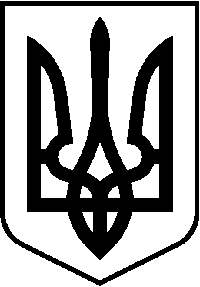  УКРАЇНА Чернівецька обласна державна адміністраціяДЕПАРТАМЕНТ  ОСВІТИ  І  НАУКИвул. Грушевського, 1;  м. Чернівці, 58010; тел. (0380372) 55-29-66, факс(0380372)57-32-84; e-mail: doncv@ukr.net  Код ЄДРПОУ 3930133719.10.2017 № _01-31/2625                                     На № ____________  від ________________Керівникам органів управління освіти, сім`ї, молоді та спорту райдержадміністрацій, міських радГоловам ОТГЩодо Порядку організації інклюзивного навчанняу закладах освітиПитання забезпечення доступу до якісної освіти дітей з особливими освітніми потребами є одним з пріоритетів держави у сфері освіти. Відповідно до частини 6 статті 3 нового Закону України «Про освіту», який  набрав чинності 28 вересня 2017 року від 5 вересня 2017 року № 2145-VIII (далі – Закон), держава створює умови для здобуття освіти особам з особливими освітніми потребами з урахуванням індивідуальних потреб, можливостей, здібностей та інтересів, а також забезпечує виявлення та усунення факторів, що перешкоджають реалізації прав і задоволенню потреб таких осіб у сфері освіти.У Законі визначені такі нові поняття, як «індивідуальна програма розвитку», «інклюзивне навчання», «інклюзивне освітнє середовище», «розумне пристосування», «універсальний дизайн у сфері освіти», тощо. Статті 19 та 20 Закону системно врегульовують питання здобуття дітьми з особливими освітніми потребами якісної освіти, зокрема через створення інклюзивних та/або спеціальних груп і класів. У разі звернення особи з особливими освітніми потребами або її батьків така група або клас утворюється в обов’язковому порядку.Разом з цим, Департамент освіти і науки облдержадміністрації інформує про внесення змін до Порядку організації інклюзивного навчання у загальноосвітніх навчальних закладах, затвердженого Постановою Кабінету Міністрів України від 09.08.2017 № 588.Відповідно до зазначеного Порядку керівник закладу освіти на підставі заяви батьків або законних представників дитини з особливими освітніми потребами, висновку психолого-медико-педагогічної консультації та за підтримки відповідного органу управління освітою організовує клас з інклюзивним навчанням, створює необхідну матеріально-технічну та навчально-методичну базу, здійснює добір відповідних педагогічних працівників тощо.Звертаємо Вашу увагу на кількість учнів з особливими освітніми потребами у інклюзивному класі: одна - три дитини із числа дітей з порушеннями опорно-рухового апарату, затримкою психічного розвитку, зниженим зором чи слухом, легкими інтелектуальними порушеннями тощо;не більше як двоє дітей із числа дітей сліпих, глухих, з тяжкими порушеннями мовлення, у тому числі з дислексією, розладами спектра аутизму, іншими складними порушеннями розвитку (порушеннями слуху, зору, опорно-рухового апарату в поєднанні з інтелектуальними порушеннями чи затримкою психічного розвитку) або тих, що пересуваються на візках.Особистісно-орієнтоване спрямування освітнього процесу забезпечує асистент вчителя, який бере участь у розробленні та виконанні індивідуальних навчальних планів та програм, адаптує навчальні матеріали з урахуванням індивідуальних особливостей навчально-пізнавальної діяльності дітей з особливими освітніми потребами.Освітні та соціальні потреби дітей із складними порушеннями розвитку під час їх перебування у закладі освіти задовольняються соціальними працівниками, батьками або особами, уповноваженими ними.Освітній процес у класах з інклюзивним навчанням здійснюється відповідно до робочого навчального плану закладу освіти, складеного на основі типових навчальних планів.Відповідно до індивідуальних особливостей навчально-пізнавальної діяльності на кожного учня з особливими освітніми потребами складається індивідуальна програма розвитку, яка забезпечує індивідуалізацію навчання, визначає конкретні навчальні стратегії та підходи, що додається.В індивідуальній програмі розвитку зазначається загальна інформація про учня, наявний рівень знань і вмінь, динаміка розвитку, адаптація навчального матеріалу, технічні пристосування, додаткові послуги (корекційно-розвиткові заняття), визначені на підставі висновку психолого-медико-педагогічної консультації.Індивідуальна програма розвитку розробляється групою фахівців з обов’язковим залученням батьків учня або його законних представників, затверджується керівником закладу освіти і підписується батьками або законними представниками та переглядається двічі на рік (у разі потреби частіше) з метою її коригування.В індивідуальній програмі розвитку зазначається кількість годин та напрями проведення корекційно-розвиткових занять, визначені психолого-медико-педагогічною консультацією з урахуванням особливостей психофізичного розвитку учня та типових навчальних планів спеціальних загальноосвітніх навчальних закладів, зокрема:три - п’ять годин - для дітей з порушеннями опорно-рухового апарату, затримкою психічного розвитку, зниженим зором чи слухом, легкими інтелектуальними порушеннями;п’ять - вісім годин - для дітей сліпих, глухих, з тяжкими порушеннями мовлення, розладами спектра аутизму, іншими складними порушеннями розвитку (порушеннями слуху, зору, опорно-рухового апарату в поєднанні з інтелектуальними порушеннями чи затримкою психічного розвитку тощо).Години, визначені для проведення корекційно-розвиткових занять, не враховуються під час визначення гранично допустимого тижневого навчального навантаження учнів з особливими освітніми потребами.Тривалість групового корекційно-розвиткового заняття становить 35-40 хвилин, індивідуального - 20-25 хвилин. Групи наповнюваністю два - шість учнів комплектуються відповідним спеціалістом з урахуванням однорідності порушень та рекомендацій психолого-медико-педагогічної консультації.Корекційно-розвиткові заняття проводяться вчителями-дефектологами (корекційними педагогами) та практичними психологами.Примірний перелік додаткових корекційно-розвиткових занять (послуг) для дітей з особливими освітніми потребами, які навчаються у інклюзивних класах: ритміка, розвиток мовлення, лікувальна фізкультура, соціально-побутове орієнтування, корекція розвитку, орієнтування у просторі, розвиток слухового, зорового, тактильного сприймання мовлення та формування вимови, логоритміка та інші.Звертаємо увагу, що з липня 2017 року набрав чинності наказ Міністерства освіти і науки України від 24.04.2017 № 635 «Пpo внесення змін до Положення про індивідуальну форму навчання в загальноосвітніх навчальних закладах», зареєстрований в Міністерстві юстиції України 19 травня 2017 р. за № 645/30513.Зокрема, у пункті 2 цього Положення зазначено, що термін «індивідуальна форма навчання» вживається у такому значенні: це «спосіб організації навчальної діяльності, який регулюється певним, наперед визначеним розпорядком, забезпечується педагогічними працівниками та організовується для забезпечення права громадян на здобуття повної загальної середньої освіти».З огляду на непоодинокі бажання батьків організувати навчання дітей за індивідуальною формою на базі закладу освіти, просимо керівників таких закладів дотримуватися відповідних організаційно-правових засад із забезпеченням охоронного режиму відповідно до стану здоров’я кожного учня з особливими освітніми потребами та рекомендацій лікарів.Нагадуємо, що постановою Кабінету Міністрів України від 27. 09.2016  № 671 «Про внесення змін до деяких постанов Кабінету Міністрів України» приведено у відповідність до державного зразка документ про отриману освіту дітей з інтелектуальними порушеннями. Зокрема встановлено, що учням з інтелектуальними порушеннями видається свідоцтво про базову загальну середню освіту за спеціальною програмою. Учням з інтелектуальними порушеннями помірного ступеня видається довідка про закінчення повного курсу навчання за спеціальною програмою.Відповідно лист Міністерства освіти і науки, молоді та спорту України від 02.04.2012 № 1/9-245 «Щодо одержання документа про освіту учнями з особливими освітніми потребами загальноосвітніх навчальних закладів» втратив чинність.Звертаємо увагу на відповідальність органів управління освітою щодо вчасного замовлення спеціальних підручників для дітей з особливими освітніми потребами (за нозологіями), які навчаються в інклюзивних класах або за індивідуальною формою навчання.Надзвичайно актуальним є питання фахової компетентності педагогічних працівників. У даний час фактично немає закладу освіти, де не вчилися б діти з особливими освітніми потребами - у спеціальному чи інклюзивному класі або просто у складі учнів звичайного класу. Тому важливо, щоб педагогічні працівники володіли основами знань і методик роботи з дітьми з особливими освітніми потребами.Для реалізації прав осіб з інвалідністю без дискримінації та на підставі рівних можливостей, починаючи з 2017 року, у державній субвенції передбачено цільові видатки на додаткові послуги для учнів з особливими освітніми потребами інклюзивних класів.Постановою Кабінету Міністрів України від 14.02.2017 № 88 «Про затвердження Порядку та умов надання субвенції з державного бюджету місцевим бюджетам на надання державної підтримки особам з особливими освітніми потребами» визначено механізм надання зазначеної субвенції з державного бюджету місцем бюджетам.Субвенція спрямовується на надання державної підтримки особам з особливими освітніми потребами, які навчаються у спеціальних та інклюзивних класах загальноосвітніх навчальних закладів, а саме дітям сліпим та із зниженим зором, глухим та із зниженим слухом, з тяжкими порушеннями мовлення, із затримкою психічного розвитку, з порушеннями опорно-рухового апарату, з порушенням розумового розвитку, із складними порушеннями розвитку (у тому числі з розладами аутичного спектру).У пункті 4 Порядку та умов надання субвенції визначено на оплату яких видатків вона спрямовується, а саме: проведення (надання) додаткових корекційно-розвиткових занять (послуг), що визначені індивідуальною програмою розвитку дитини,  придбання спеціальних засобів корекції психофізичного розвитку, обладнання, дидактичного матеріалу та особливих наочних засобів, які дають змогу виконувати дитиною індивідуальну програму її розвитку. Одночасно, слід зазначити, що відповідно до пункту 8 статті 7 Бюджетного кодексу України бюджетні кошти використовуються тільки на цілі, визначені бюджетними призначеннями та бюджетними асигнуваннями. Тобто, спрямування субвенції на оплату видатків, не зазначених у пункті 4 Порядку та умов надання субвенції, не допускається.На придбання зазначених засобів використовуються кошти в обсязі не більш як 20 відсотків загального обсягу видатків на кожну дитину певного закладу освіти, яка потребує державної підтримки.Тобто, із загального обсягу субвенції на певний заклад освіти, визначеного відповідно до кількості учнів з особливими освітніми потребами у такому закладі, до 20 відсотків цього загального обсягу можна використати на придбання таких засобів корекції психофізичного розвитку, обладнання, дидактичного матеріалу та особливих наочних засобів. Бажано, щоб кожна дитина отримала необхідні засоби корекції (дидактичні матеріали) на певну, передбачену саме для неї, суму. Якщо ж у навчальному закладі декілька учнів з однаковими нозологіями, то, у разі потреби і відсутності заперечення батьків дітей, можлива закупівля засобів корекції (обладнання), якими будуть користуватися ці діти спільно.У пункті 6 Порядку та умов надання субвенції зазначено, що додаткові корекційно-розвиткові заняття (послуги), що визначені індивідуальною програмою розвитку дитини, проводяться (надаються) фахівцями із числа працівників загальноосвітнього навчального закладу з відповідною спеціалізацією та, у разі потреби, додатково залученими фахівцями. З такими фахівцями ( і з додатково залученими, і з числа працівників ЗНЗ) для проведення корекційно-розвивальних занять заклад освіти, або відповідний орган освіти укладають трудові договори.  Оплата праці зазначених фахівців за проведення додаткових корекційно-розвивальних занять здійснюється за ставками погодинної оплати праці працівників усіх галузей економіки за проведення навчальних занять у розмірах, передбачених для доцента або кандидата наук, які проводять навчальні заняття з учнями шкіл, установленими в додатку 5 до постанови Кабінету Міністрів України від 30.08.2002 №1298 «Про оплату праці працівників на основі Єдиної тарифної сітки розрядів і коефіцієнтів з оплати праці працівників установ, закладів та організацій окремих галузей бюджетної сфери» та відповідно у додатку 16 до наказу Міністерства освіти і науки України від 26.09.2005 № 557. Щодо робочого дня вчителя-дефектолога (педагогічного працівника) роз’яснюємо. Пунктом 64 Інструкції про порядок обчислення заробітної плати працівників освіти, затвердженої наказом Міністерства освіти України від 15.04.1993 № 102, зареєстрованим в Міністерстві юстиції України 27.05.1993 № 56 (зі змінами) встановлено, що ставки заробітної плати (посадові оклади) вчителів виплачуються за 3 години педагогічної (викладацької) роботи на день (18 годин на тиждень). З огляду на зазначене, вчитель-дефектолог повинен виконувати свою роботу (розвиток слухо-мовного сприймання, розвиток мовлення, корекція порушень розвитку тощо) не менше 18 год. на тиждень.Разом з тим, Кодексом законів України про працю встановлено 40-годинний п’ятиденний робочий тиждень з двома вихідними днями. Тому педагогічні працівники мають достатньо робочого часу для повного виконання своїх посадових обов’язків, зумовлених особливостями учнівських контингентів та функціонуванням навчального закладу.Звертаємо Вашу увагу, що згідно з частиною 12 статті 23 Бюджетного кодексу України усі бюджетні призначення втрачають чинність після закінчення бюджетного періоду, крім випадків, передбачених цим Кодексом. Така ж норма зазначена у пункті 9 Порядку перерахування міжбюджетних трансфертів, затвердженого постановою Кабінету Міністрів України від 15.12.2010 № 1132, відповідно до якої обсяг субвенцій з державного бюджету, не використаний на кінець бюджетного періоду, перераховується в останній робочий день такого періоду органами Казначейства до державного бюджету, якщо інше не передбачено бюджетним кодексом України. Враховуючи зазначене, залишки коштів субвенції на надання державної підтримки особам з особливими освітніми потребами на кінець бюджетного періоду не зберігаються на рахунках відповідних місцевих бюджетів і перераховуються до державного бюджету.Інформацію про використання субвенції просимо надавати відповідно до листа Департаменту освіти та науки облдержадміністрації від 10.07.2017      № 01-13/1763, щокварталу до 5 числа наступного місяця на електроні адреси: planovej@ukr.net, grinyuk-oksana@ukr.net, за формою, що наведена у додатку 2 до Порядку та умов надання субвенціїЗвертаємо Вашу увагу, що у зазначеній формі звітності, стовпець 6 пов'язаний зі стовпцем 7, тобто у стовпці 6 вказуємо найменування заняття (послуги), наприклад «розвиток мовлення», а в стовпці 7 вказуємо загальну кількість годин на проведення саме цього заняття (послуги).Директор Департаменту                                                                О. Палійчук Гринюк О., 551816Додаток до листа ДОН ОДА ___________ № ________ 
ІНДИВІДУАЛЬНА ПРОГРАМА РОЗВИТКУ1. Період виконання _______________________________________________________2. Загальні відомості про учня:прізвище, ім’я, по батькові _________________________________________________дата народження __________________________________________________________повне найменування загальноосвітнього навчального закладу, в якому навчається учень ________________________________________________________________________рік навчання ____________________________________________________________3. Відомості про особливості розвитку учня (особливі освітні потреби, стан здоров’я, фізичний і мовленнєвий розвиток, когнітивну, емоційно-вольову сферу, навчальну діяльність)4. Наявний рівень знань і вмінь учня5. Додаткові освітні та соціальні потреби учня (додаткова підтримка асистента вчителя, супровід соціальним працівником, робота з вчителем-дефектологом, вчителем-логопедом тощо) Так (зазначити потреби) _____________________________________________________ Ні6. Психолого-педагогічна допомога, що надається під час проведення у позаурочний час корекційно-розвиткових занять7. Характеристика учня8. Навчальні предмети (у разі, коли потенційні можливості учня не дають змоги засвоїти навчальну програму, що призводить до необхідності розроблення адаптованої або модифікованої програми)Звільнення від вивчення окремих навчальних предметів Так (зазначити предмет (предмети) ________________________________________ Ні9. Адаптація (необхідне підкреслити)Пристосування середовища: доступність, інтенсивність освітлення, зменшення рівня шуму в класі, приміщення для усамітнення, інше ___________________________________Психолого-педагогічна адаптація: збільшення часу на виконання завдань, чергування видів діяльності, виконання завдань за зразком, вид та частота релаксації, використання засобів концентрації уваги, інше ___________________________________Адаптація навчального матеріалу: адаптація навчальних посібників, наочних матеріалів, картки-підказки, використання друкованих текстів з різним розміром шрифтів, інше _________________________________________________________________________Необхідне спеціальне обладнання Так (зазначити обладнання) _______________________________________________ Ні10. Індивідуальний навчальний планІндивідуальний навчальний план та індивідуальна навчальна програма розробляються відповідно до особливостей інтелектуального розвитку учня.Індивідуальний навчальний план визначає перелік предметів та кількість годин для їх вивчення.Навчальний предмет ______________________________________________________11. Джерела інформації в процесі розроблення індивідуальної програми розвитку: висновок психолого-медико-педагогічної консультації попередня індивідуальна програма розвитку батьки/опікуни учень інші ___________________________________________________________________12. Члени групи з розроблення індивідуальної програми розвитку13. Узгодження індивідуальної програми розвитку з:1) батьками/законними представниками:прізвище, ім’я, по батькові батьків/законних представників_________________________________________________________________підпис ______________________________ дата ________________________________2) учнем у разі, коли йому виповнилося 16 і більше роківпідпис ______________________________ дата ________________________________14. План консультування батьків/законних представників у процесі розроблення/виконання індивідуальної програми розвитку15. Моніторинг стану розвитку учня та його навчальних досягнень____ ____________ 20__ р.{Порядок доповнено додатком згідно з Постановою КМ № 588 від 09.08.2017}Порядковий номер ДатаКороткий змістДжерело інформаціїПотенційні можливості ПотребиНайменування заняттяФахівець, який проводить заняттяМісце проведення заняттяДата проведення заняттяПеріодичністьСфера розвиткуСтисла характеристикаЗаплановані діїОчікувані результати/умінняЕмоційно-вольоваФізичнаКогнітивнаМовленнєваСоціальнаПорядковий номерНавчальний предметПрограмаПрограмаПорядковий номерНавчальний предметадаптованамодифікованаЦілі навчання ЗмістПедагогічні технології, спрямовані на досягнення метиОцінювання знань, які засвоїв учень за рік/півріччяПрізвище, ім’я, по батьковіНайменування посадиПідписДатаМетаВідповідальні особиСфери розвитку/
навчальні предметиСтрок проведення моніторингуСтрок проведення моніторингуСтрок проведення моніторингуСтрок проведення моніторингуСфери розвитку/
навчальні предметипротягом першого півріччя навчального рокупісля закінчення першого півріччя навчального рокупротягом другого півріччя навчального рокупісля закінчення навчального року____________________________
(найменування посади директора загальноосвітнього навчального закладу)_______________
(підпис)_____________________
(ініціали, прізвище)